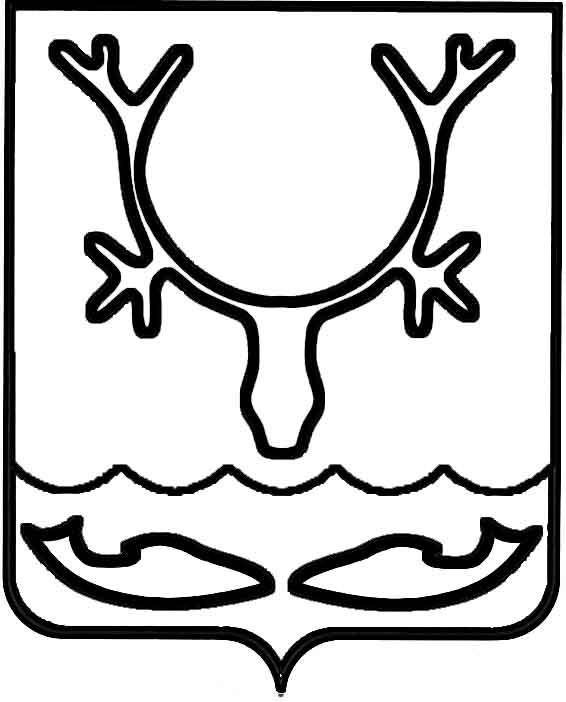 Администрация муниципального образования
"Городской округ "Город Нарьян-Мар"ПОСТАНОВЛЕНИЕОб утверждении Порядка выплаты лицам,               в чьей собственности находятся жилые помещения, входящие в аварийный жилищный фонд, возмещения за изымаемые жилые помещенияРуководствуясь Гражданским кодексом Российской Федерации, Земельным кодексом Российской Федерации, Жилищным кодексом Российской Федерации, Федеральным законом от 06.10.2003 № 131-ФЗ "Об общих принципах организации местного самоуправления в Российской Федерации", Федеральным законом                              от 21.07.2007 № 185-ФЗ "О Фонде содействия реформированию жилищно-коммунального хозяйства", в рамках реализации государственной программы Ненецкого автономного округа "Обеспечение доступным и комфортным жильем               и коммунальными услугами граждан, проживающих в Ненецком автономном округе", утвержденной постановлением Администрации Ненецкого автономного округа 
от 14.11.2013 № 415-п, региональной адресной программы "Переселение граждан 
из аварийного жилищного фонда Ненецкого автономного округа", утвержденной постановлением Администрации Ненецкого автономного округа от 10.04.2019 
№ 100-п, в соответствии с решением Совета городского округа "Город Нарьян-Мар" 
от 23.03.2011 № 227-р "Об утверждении Положения о порядке реализации жилищных прав граждан-собственников в связи с признанием многоквартирного дома аварийным 
и подлежащим сносу или реконструкции" Администрация муниципального образования "Городской округ "Город Нарьян-Мар"П О С Т А Н О В Л Я Е Т:1. Утвердить Порядок выплаты лицам, в чьей собственности находятся жилые помещения, входящие в аварийный жилищный фонд, возмещения за изымаемые жилые помещения согласно Приложению к настоящему постановлению.2. Настоящее постановление вступает в силу после его официального опубликования.Приложениек постановлению Администрациимуниципального образования"Городской округ "Город Нарьян-Мар"от 21.03.2022 № 327ПОРЯДОКВЫПЛАТЫ ЛИЦАМ, В ЧЬЕЙ СОБСТВЕННОСТИ НАХОДЯТСЯ ЖИЛЫЕПОМЕЩЕНИЯ, ВХОДЯЩИЕ В АВАРИЙНЫЙ ЖИЛИЩНЫЙ ФОНД, ВОЗМЕЩЕНИЯ ЗА ИЗЫМАЕМЫЕ ЖИЛЫЕ ПОМЕЩЕНИЯ1. Общие положения1.1.	Настоящий Порядок разработан в соответствии с Конституцией Российской Федерации, Гражданским кодексом Российской Федерации, Земельным кодексом Российской Федерации, Жилищным кодексом Российской Федерации, Федеральным законом от 06.10.2003 № 131-ФЗ "Об общих принципах организации местного самоуправления в Российской Федерации", Федеральным законом                              от 21.07.2007 № 185-ФЗ "О Фонде содействия реформированию жилищно-коммунального хозяйства", в рамках реализации государственной программы Ненецкого автономного округа "Обеспечение доступным и комфортным жильем               и коммунальными услугами граждан, проживающих в Ненецком автономном округе", утвержденной постановлением Администрации НАО от 14.11.2013 № 415-п,  региональной адресной программы "Переселение граждан из аварийного жилищного фонда Ненецкого автономного округа", утвержденной постановлением Администрации НАО от 10.04.2019 № 100-п, в соответствии с решением Совета городского округа "Город Нарьян-Мар" от 23.03.2011 № 227-р "Об утверждении Положения о порядке реализации жилищных прав граждан-собственников в связи 
с признанием многоквартирного дома аварийным и подлежащим сносу 
или реконструкции" и регламентирует порядок выплаты лицам, в чьей собственности находятся жилые помещения, входящие в аварийный жилищный фонд, возмещения 
за изымаемые жилые помещения.1.2.	Предоставление выплаты лицам, в чьей собственности находятся жилые помещения, входящие в аварийный жилищный фонд, возмещения за изымаемые жилые помещения (далее – выплата возмещения за изымаемое жилое помещение) является одним из способов реализации программы переселения.1.3.	Финансирование расходов на предоставление возмещения осуществляется за счет средств бюджета Ненецкого автономного округа путем предоставления субсидий в целях софинансирования расходных обязательств, возникающих 
при осуществлении полномочий органов местного самоуправления по решению вопросов местного значения, в соответствии с постановлением Администрации Ненецкого автономного округа от 29.08.2017 № 273-п "Об установлении расходных обязательств Ненецкого автономного округа в рамках государственной программы Ненецкого автономного округа "Обеспечение доступным и комфортным жильем 
и коммунальными услугами граждан, проживающих в Ненецком автономном округе".1.4.	Понятия и термины, используемые в настоящем Порядке, применяются 
в тех же значениях, в каких они определены федеральным законодательством.2. Порядок и условия выплаты возмещенияза изымаемое жилое помещение. Заключение соглашенияо выкупе жилого помещения2.1.	Выплата возмещения за изымаемое жилое помещение осуществляется 
с согласия собственника (собственников) жилого помещения путем составления соглашения о выкупе жилого помещения (далее – соглашение).2.2.	Собственник (собственники) жилого помещения, принявший (принявшие) решение (решения) о получении выплаты возмещения за изымаемое жилое помещение, предоставляет (предоставляют) в Администрацию муниципального образования "Городской округ "Город Нарьян-Мар" (далее – Администрация города Нарьян-Мара):а)	заявление о получении выплаты возмещения за изымаемое жилое помещение согласно Приложению к настоящему Порядку (далее – заявление);б)	документ, подтверждающий право собственности на изымаемое жилое помещение;в)	справку о лицах, зарегистрированных в изымаемом жилом помещении;г)	справки об отсутствии (наличии) задолженности по оплате жилищных 
и коммунальных услуг (на первое число месяца подачи заявления);д)	отчет о рыночной стоимости изымаемого жилого помещения и рыночной стоимости общего имущества в многоквартирном доме с учетом доли собственника 
в праве общей собственности на такое имущество (предоставляется по собственной инициативе);е)	документы, подтверждающие убытки, причиненные собственнику (собственникам) изымаемого жилого помещения его изъятием, включая убытки, которые он (они) несет (понесут) в связи с изменением места проживания, временным пользованием иным жилым помещением до приобретения в собственность другого жилого помещения, переездом, поиском другого жилого помещения для приобретения права собственности на него, оформлением права собственности на другое жилое помещение, досрочным прекращением своих обязательств перед третьими лицами, 
в том числе упущенную выгоду;ж)	реквизиты номера банковского счета в кредитной организации заявителя.2.3.	В случае если в изымаемом жилом помещении семьи собственника (собственников) зарегистрированы несовершеннолетние, то собственником (собственниками) изымаемого жилого помещения предоставляется согласие органа опеки и попечительства Администрации Ненецкого автономного округа 
на отчуждение жилого помещения.2.4.	В случае если собственник (собственники) изымаемого жилого помещения состоит (состоят) в браке, то им (ими) предоставляется (предоставляются) согласие (согласия) супруга (супруги) на отчуждение жилого помещения, удостоверенное 
в нотариальной форме, в случаях, предусмотренных законодательством Российской Федерации.2.5.	Заявление и документы, указанные в пунктах 2.2 - 2.4 настоящего Порядка (далее – пакет документов), предоставленные собственниками изымаемых жилых помещений, регистрируются в день их поступления.2.6.	В течение 30 дней со дня регистрации пакета документов осуществляется его проверка.2.7.	В случае если заявителем по собственной инициативе не представлен отчет о рыночной стоимости изымаемого жилого помещения и рыночной стоимости общего имущества в многоквартирном доме с учетом доли собственника в праве общей собственности на такое имущество, Администрация города Нарьян-Мара заключает договор независимой оценки рыночной стоимости изымаемого жилого помещения 
и рыночной стоимости общего имущества в многоквартирном доме с учетом доли собственника в праве общей собственности на такое имущество, в соответствии 
с Федеральными законами от 29.07.1998 № 135-ФЗ "Об оценочной деятельности 
в Российской Федерации" и от 05.04.2013 № 44-ФЗ "О контрактной системе в сфере закупок товаров, работ, услуг для обеспечения государственных и муниципальных нужд".2.8.	При определении размера выплаты возмещения за изымаемое жилое помещение в него включаются:рыночная стоимость изымаемого жилого помещения;рыночная стоимость общего имущества в многоквартирном доме с учетом доли собственника в праве общей собственности на такое имущество;убытки, причиненные собственнику (собственникам) изымаемого жилого помещения его изъятием, включая убытки, которые он (они) несет (понесут) в связи 
с изменением места проживания, временным пользованием иным жилым помещением до приобретения в собственность другого жилого помещения, переездом, поиском другого жилого помещения для приобретения права собственности на него, оформлением права собственности на другое жилое помещение, досрочным прекращением своих обязательств перед третьими лицами, в том числе упущенную выгоду.2.9.	Оплата расходов по определению рыночной стоимости изымаемого жилого помещения и рыночной стоимости общего имущества в многоквартирном доме 
с учетом доли собственника в праве общей собственности на такое имущество осуществляется за счет средств бюджета муниципального образования "Городской округ "Город Нарьян-Мар".2.10.	В случае несогласия собственника (одного из собственников) изымаемого жилого помещения с определенной в отчете рыночной стоимостью жилого помещения и рыночной стоимостью общего имущества в многоквартирном доме с учетом доли собственника в праве общей собственности на такое имущество собственник вправе произвести повторную оценку рыночной стоимости жилого помещения и рыночной стоимости общего имущества в многоквартирном доме с учетом доли собственника 
в праве общей собственности на такое имущество за счет собственных средств.В случае несогласия Администрации муниципального образования "Городской округ "Город Нарьян-Мар" с предоставленным заявителем по собственной инициативе отчетом о рыночной стоимости жилого помещения и рыночной стоимости общего имущества в многоквартирном доме с учетом доли собственника в праве общей собственности на такое имущество Администрация производит повторную оценку рыночной стоимости жилого помещения и рыночной стоимости общего имущества 
в многоквартирном доме с учетом доли собственника в праве общей собственности 
на такое имущество за счет средств городского бюджета.2.11.	В случае недостижения согласия между собственником (собственниками) изымаемого жилого помещения и Администрацией города Нарьян-Мара о рыночной стоимости жилого помещения и рыночной стоимости общего имущества 
в многоквартирном доме с учетом доли собственника в праве общей собственности 
на такое имущество спор разрешается в судебном порядке2.12.	Предоставление возмещения собственникам за изымаемые жилые помещения по решению судебных органов производится в соответствии с главой 24.1 Бюджетного кодекса Российской Федерации.2.13.	При достижении согласия между собственником (собственниками) изымаемого жилого помещения и Администрацией муниципального образования "Городской округ "Город Нарьян-Мар" о размере возмещения за изымаемое жилое помещение заключается соглашение (соглашения), неотъемлемой частью которого (которых) является отчет об определении рыночной стоимости жилого помещения 
и рыночной стоимости общего имущества в многоквартирном доме с учетом доли собственника в праве общей собственности на такое имущество.2.14.	Отчет о рыночной стоимости изымаемого жилого помещения и рыночной стоимости общего имущества в многоквартирном доме с учетом доли собственника 
в праве общей собственности на такое имущество регистрируется в день его поступления.Не позднее 7 дней со дня регистрации поступившего отчета о рыночной стоимости изымаемого жилого помещения и рыночной стоимости общего имущества в многоквартирном доме с учетом доли собственника в праве общей собственности 
на такое имущество Администрация муниципального образования "Городской округ "Город Нарьян-Мар" письменно уведомляет собственника (собственников) изымаемого жилого помещения о поступлении такого отчета и приглашает его (их) 
для ознакомления с таким отчетом и заключения соглашения (соглашений).2.15.	Соглашение о выкупе жилого помещения обязательно должно содержать:а)	размер выплаты возмещения за изымаемое жилое помещение;б)	порядок и сроки освобождения изымаемого жилого помещения (снятия граждан с регистрационного учета).Неотъемлемой частью соглашения (соглашений) является Акт сдачи-приемки изымаемого жилого помещения, подписанный Администрацией муниципального образования "Городской округ "Город Нарьян-Мар" и собственником (собственниками) изымаемого жилого помещения.2.16.	Соглашение подлежит государственной регистрации в органе, осуществляющем государственную регистрацию права.2.17.	После государственной регистрации в органе, осуществляющем государственную регистрацию права, соглашения право собственности на изымаемое жилое помещение возникает у муниципального образования "Городской округ "Город Нарьян-Мар".2.18.	Собственник (собственники) изымаемого жилого помещения несет (несут) обязательства по оплате жилищных и коммунальных услуг до даты фактического освобождения изымаемого жилого помещения.В день фактического освобождения изымаемого жилого помещения собственник (собственники) изымаемого жилого помещения по Акту сдачи-приемки передает (передают) представителю ключи от такого помещения.2.19.	Предоставление выплаты возмещения за изымаемое жилое помещение осуществляется в форме безналичных денежных выплат в соответствии с соглашением с зачислением суммы возмещения на банковский счет собственника изымаемого жилого помещения. При наличии нескольких собственников одного жилого помещения указанная денежная выплата перечисляется им пропорционально доле каждого.2.20.	Выплата возмещения за изымаемое жилое помещение осуществляется 
в течение 30 банковских дней с даты государственной регистрации соглашения 
в органе, осуществляющем государственную регистрацию права.Приложениек Порядку выплаты лицам, в чьей собственности находятся жилые помещения, входящие в аварийный жилищный фонд,возмещения за изымаемые жилые помещенияВ Администрацию муниципального образования"Городской округ "Город Нарьян-Мар"____________________________________                                                                                                                                 (ФИО заявителя)____________________________________(адрес регистрации)________________________________________________________________________________________________________________________________________________(контактный телефон)Заявление о получении выплаты за изымаемое жилое помещениеСогласен/согласна на предоставление выплаты возмещения за изымаемое жилое помещение, принадлежащее мне на праве собственности:Перечень прилагаемых документов:_________________________________________________________________________________________________________________________________________________________________________________________________________________________________________________________________________________________________________________________________________________________________________________________________________________________________________________________________________________________________________________________________________________________________________________________________________________________________________________________________________________________________________________________________________________________________________________________________________________________________________________________"___" ____________ _______ г. _______________ _________________Согласен/согласна на обработку персональных данных в соответствии 
с Федеральным законом от 27.07.2006 № 152-ФЗ "О персональных данных"."___" ____________ _______ г. _______________ _________________21.03.2022№327Глава города Нарьян-Мара О.О. БелакФамилияИмяОтчествоДата рожденияПаспортные данныесерия, номерПаспортные данныекем выданПаспортные данныедата выдачиПаспортные данныекод подразделенияАдрес места регистрацииАдрес места фактического проживанияКонтактный номер телефонаСведения 
о документе, подтверждающем право собственностисерия, номерСведения 
о документе, подтверждающем право собственностидата выдачиХарактеристики изымаемого жилого помещениякадастровый 
(или условный) номер объектаХарактеристики изымаемого жилого помещенияплощадь объектаХарактеристики изымаемого жилого помещениявладение в целом или в долях (указать размер доли)